onde está o óleo?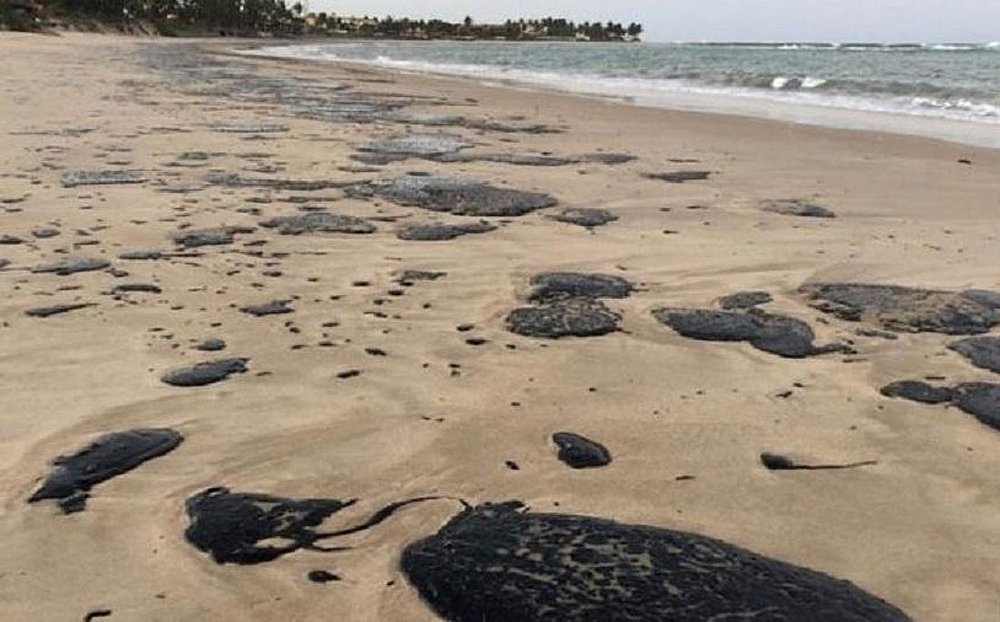 Leia os subtítulos Trocas entre Brasil e África e Vazamentos no futuro? do texto anexo à fase 1. Questão 1Provérbio ou ditado popular, do latim proverbium, é uma frase de caráter popular, com um texto mínimo de autor anônimo que é várias vezes repetido e se baseia no senso comum de um determinado meio cultural. Depois de ler o texto “Trocas entre o Brasil e África da Paz”, marque o provérbio que melhor se ajusta a ele. Explique por quê. 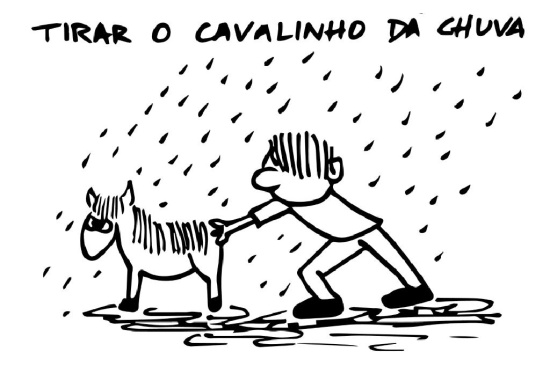 (A) Cada um deve remar com os remos que tem (provérbio inglês) (B) Não adianta remar contra a marés. (provérbio português)(C) Nem tudo que reluz é ouro. (D) Um homem prevenido vale por dois.(E) Quem semeia ventos, colhe tempestades.Questão 2No parágrafo a seguir aparece uma série de palavras ou expressões destacadas. Substitua-as por outras sem alterar o seu sentido."A relativa segurança e facilidade como se navegava da costa brasileira ao golfo de Guiné ou Angola permitia que navios de pequeno porte, como as escunas de dois mastros que navegavam no rio São Francisco, empreitassem viagens negreiras". 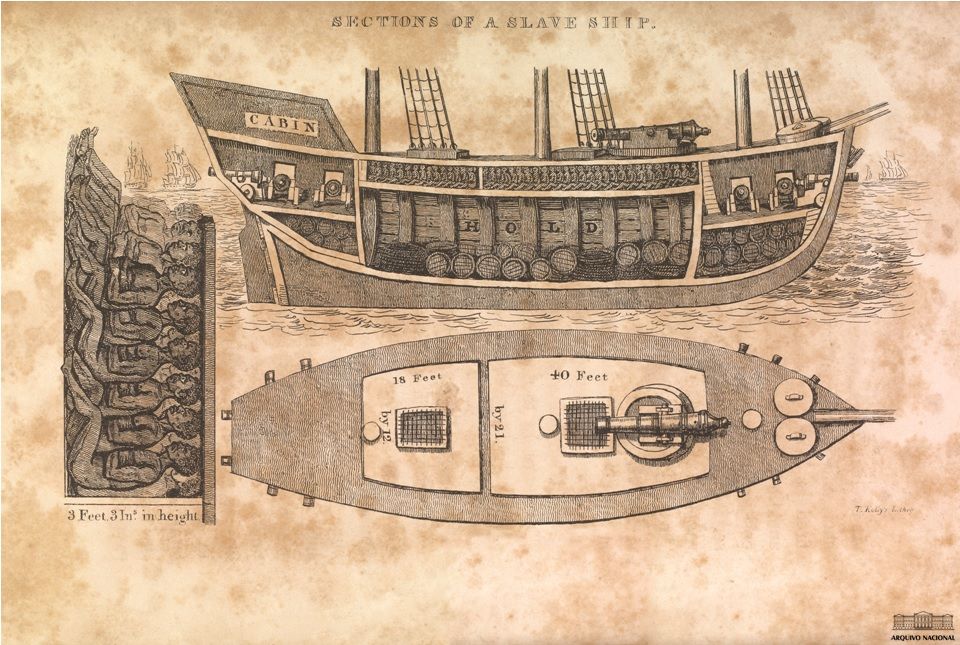 Questão 3a) Forme 3 grupos de palavras. b) Escreva um título para cada grupo formado.c) Explique o critério escolhido. 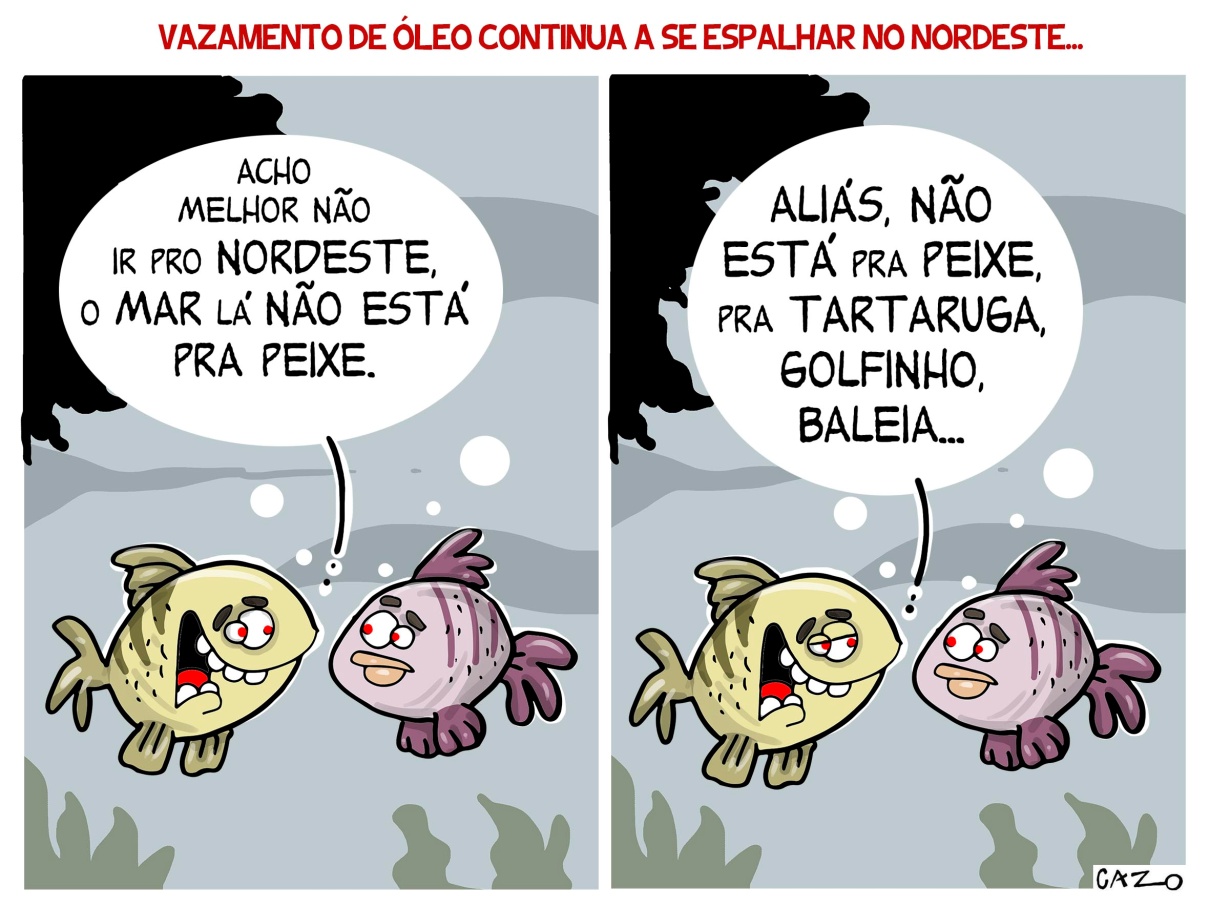 Questão 4a) A “tirinha” tem a intenção de provocar risos, é uma historinha humorística. O que a torna engraçada?b) Justifique sua resposta.c) Explique a expressão “o mar não está pra peixe”. Questão 5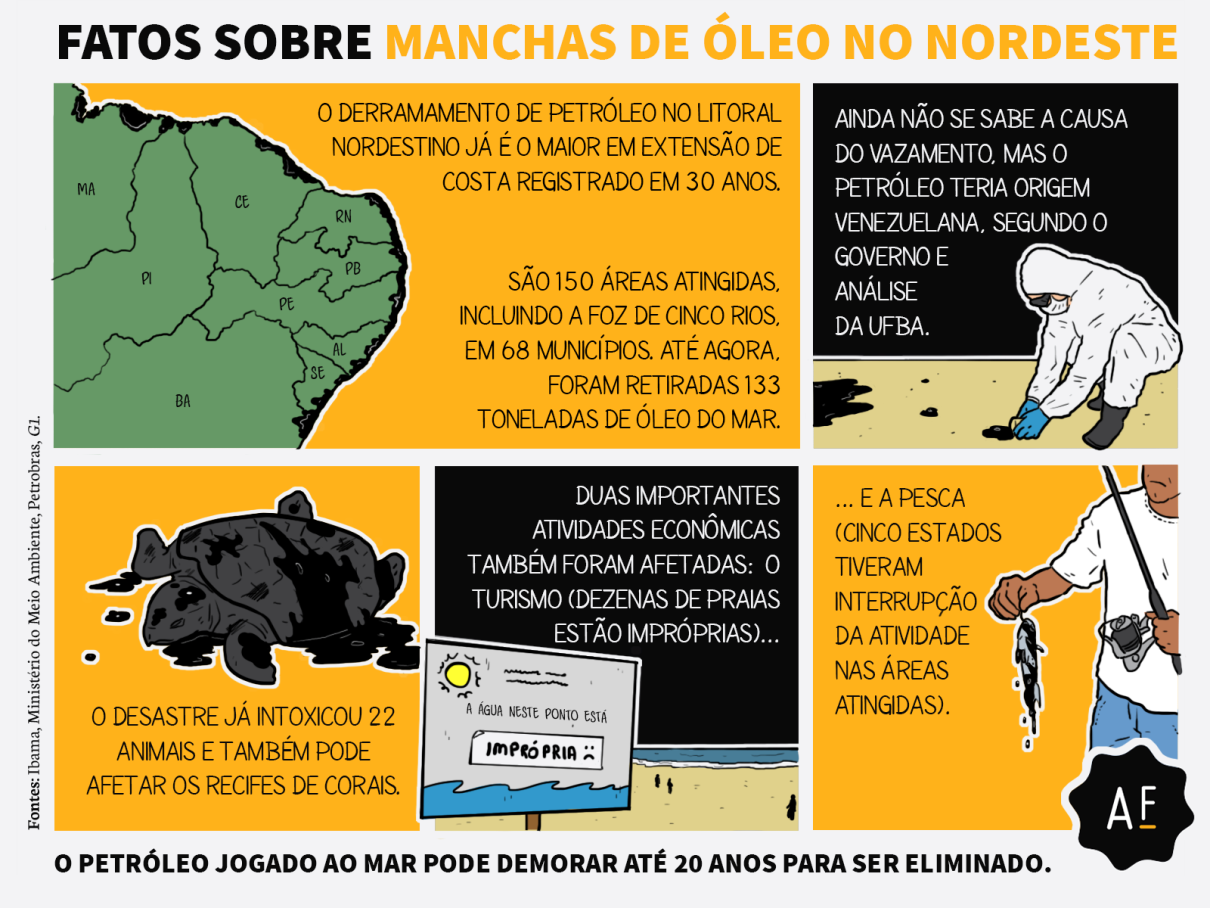 (postado em 11 de outubro de 2019)Hoje, é você quem prepara!!!Elabore um jogo de labirinto, envolvendo uma situação lida na reportagem da BBC. GOLFO DA GUINÉ    DACAR      PRÉ-SAL      SENEGAL      SALVADOR       PLATAFORMAS MARÍTIMAS    SÃO PAULO      ÓLEO      BENGUELA       PETRÓLEO      BAHIA      NATAL ANGOLA      PERNAMBUCO      PARÁ      MARANHÃO      LUANDA 